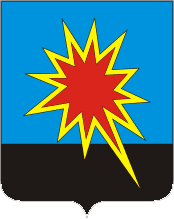 КЕМЕРОВСКАЯ ОБЛАСТЬКАЛТАНСКИЙ ГОРОДСКОЙ ОКРУГАДМИНИСТРАЦИЯ КАЛТАНСКОГО ГОРОДСКОГО ОКРУГАПОСТАНОВЛЕНИЕ         От 09.09.2019 г.      № 216-п О внесении изменений в постановление администрации Калтанского городского округа № 135-п от 14.05.2019 г. «Об утверждении правил приема сточных вод в  систему канализацииКалтанского городского округа»	Во  исполнение Представления прокуратуры от 24.07.2019 г. № 1229ж-2019  «Об устранении нарушений закона» внести изменения в постановление Калтанского городского округа № 135-п от 14.05.2019 г. «Об утверждении правил приема сточных вод в  систему канализации Калтанского городского округа»:Отменить  приложение №2 к указанному постановлению «нормы допустимых концентраций (ДК) загрязняющих веществ в сточных водах, принимаемых организацией ВКХ от промышленных предприятий и организаций». Директору МАУ «Пресс-Центр г. Калтан» (Беспальчук В.Н.) опубликовать данное постановление в газете «Калтанский вестник».Начальнику отдела организационной и кадровой работы администрации Калтанского городского округа (Верещагина Т.А.) разместить настоящее постановление на официальном сайте администрации Калтанского городского округа.Настоящее постановление вступает в силу со дня его официального опубликования и распространяет свое действие на правоотношения, возникшие с 13.02.2019 г.Контроль за исполнением настоящего постановления возложить на первого заместителя главы Калтанского городского округа по ЖКХ                   Л.А. Шайхелисламову.Глава Калтанскогогородского округа						                    И.Ф. Голдинов